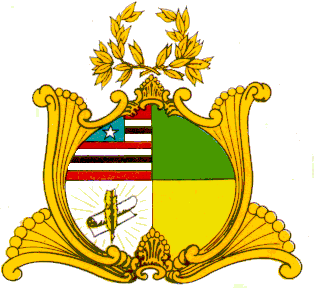 ASSEMBLEIA LEGISLATIVA DO ESTADO DO MARANHÃOGABINETE DO DEPUTADO DR.LEONARDO SÁAvenida Jerônimo de Albuquerque, s/n, Sítio do Rangedor – CohafumaSão Luís - MA – 65.071-750 - Tel. [3269-3420] – [dep.leonardosa@al.ma.leg.br]INDICAÇÃO Nº     Autoria:Dep.Dr. Leonardo SáSenhor Presidente,Nos termos do Art.152 do Regimento Interno da Assembleia Legislativa do Estado do Maranhão, Requeiro a Vossa Excelência que, ouvida a Mesa Diretora, seja encaminhado ofício Ao Excelentíssimo Governador, Flávio Dino, solicitando que o Secretário Estadual de Infraestrutura, Clayton Noleto, junto ao secretário de Estado das Cidades e Desenvolvimento Urbano, Márcio Jerry, que sejam adotadas as devidas providências, para a instalação da cobertura dos blocos, da Feira Municipal de Pinheiro, objetivando promover melhorias.              Tal solicitação se fundamenta na necessidade de melhorias de condições e garantia aos direitos básicos de atenção à proteção aos feirantes e consumidores, essa indicação é de importante relevância, pois a feira municipal é um local onde transita centenas de pessoas diariamente. A cobertura irá oferecer maior segurança e conforto aos feirantes e consumidores.             É importante ressaltar que a feira municipal é um local de comercialização de produtos oriundos da agricultura familiar, onde os produtos alimentícios precisam de um ambiente adequado para manutenção de qualidade, tendo em vista que se trata de alimentos perecíveis, em sua grande maioria. Além disso, a cobertura irá solucionar os transtornos causados pelas chuvas nos períodos de inverno.  Vale ressaltar que propomos a presente indicação, tendo a certeza de estarmos contribuindo com a melhoria da qualidade de vida da população.Plenário Deputado Estadual “Nagib Haickel” do Palácio “Manoel Beckman”, em São Luís, 09 de Fevereiro de 2022.                                 DR. LEONARDO SÁ                                                   DEP.ESTADUAL-PL